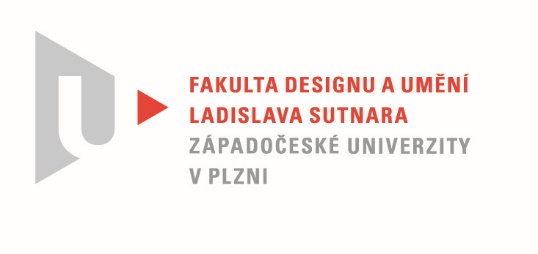 Protokol o hodnoceníkvalifikační práce Název diplomové práce: Ilustrovaná kniha pro dětiPráci předložil student: BcA. Sylvie SVOBODOVÁStudijní obor a specializace: Ilustrace a grafický design, specializace IlustracePosudek oponenta práce Práci hodnotil: Mgr. Petr Eliáš, Ph.D.Cíl práceDeklarovaný cíl práce, tedy vytvořit ilustrovanou knihu pro děti, byl naplněn. Práce vyhovuje požadavkům běžně kladeným na tento typ kvalifikační práce.Stručný komentář hodnotiteleDiplomantka si jako téma své práce zvolila vyobrazení postav ze slovanské mytologie – tedy přesněji ze slovanských mytologií. Jak sama naznačuje v komentáři, mytologie obecně se vyznačuje mnohostí podob i projevů jednotlivých bytostí. Jejich popisy v bájích a pověstech se dramaticky liší v závislosti na geografickém původu pověsti či její varianty. To představuje pro ilustrátora určitou výzvu – předně v tom, který z dostupných popisů vybrat, ale zároveň v tom, nenechat se příliš ovlivnit žádným z existujících výtvarných zpracování.Hlavní přednost ilustrací podle mého názoru tkví právě v tom, jak se autorce podařilo s tímto problémem vypořádat. Bytosti v její knize jako by se mnohosti nevzpíraly, jako by se nesnažily vyhovět jen jedné krajové variantě, právě naopak. V jejich ztvárnění je jejich nepostižitelnost a prchavost přímo vtělena, jako by unikaly pátravým pohledům a bránily se podrobnějšímu zkoumání – přesně jako se před lidmi skrývají v lesích či mokřadech.Ilustrace jsou náladové a působivé, sympaticky nepodbízivé a přiměřeně děsivé. Oceňuji originální koncept knihy a práci s prostorem. Na těch ovšem kniha nestojí. Dovedl bych si představit obsáhlejší atlas mytologických stvoření postavený na autorčiných ilustracích a myslím, že by vzhledem k jejich kvalitě obstál i v konvenčním provedení. Vyjádření o plagiátorstvíDílo nevykazuje známky plagiátorství.4. Navrhovaná známka a případný komentářPráci doporučuji k obhajobě a navrhuji hodnotit stupněm výborně.Datum:	18.8.2022				Podpis: Mgr. Petr Eliáš, Ph.D.Tisk oboustranný